*Заказчик формирует заявку с учетом сведений размещенных на сайте Роструда. 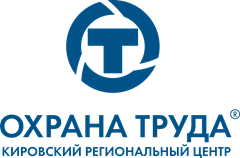 Заявка на проведение специальной оценки условий труда
Заявка на проведение специальной оценки условий труда
Заявка на проведение специальной оценки условий труда
Заявка на проведение специальной оценки условий труда
Заявка на проведение специальной оценки условий труда
Заявка на проведение специальной оценки условий труда
Заявка на проведение специальной оценки условий труда
Заявка на проведение специальной оценки условий труда
Заявка на проведение специальной оценки условий труда
Заявка на проведение специальной оценки условий труда
Заявка на проведение специальной оценки условий труда
Заявка на проведение специальной оценки условий труда
Заявка на проведение специальной оценки условий труда
Заявка на проведение специальной оценки условий труда
Заявка на проведение специальной оценки условий труда
Заявка на проведение специальной оценки условий труда
Заявка на проведение специальной оценки условий труда
Заявка на проведение специальной оценки условий труда
Заявка на проведение специальной оценки условий труда
Заявка на проведение специальной оценки условий труда
Заявка на проведение специальной оценки условий труда
Заявка на проведение специальной оценки условий труда
Заявка на проведение специальной оценки условий труда
Заявка на проведение специальной оценки условий труда
Заявка на проведение специальной оценки условий труда
Заявка на проведение специальной оценки условий труда
Заявка на проведение специальной оценки условий труда
Заявка на проведение специальной оценки условий труда
Заявка на проведение специальной оценки условий труда
Заявка на проведение специальной оценки условий труда
Заявка на проведение специальной оценки условий труда
Заявка на проведение специальной оценки условий труда
Заявка на проведение специальной оценки условий труда
Заявка на проведение специальной оценки условий труда
Заявка на проведение специальной оценки условий труда
Заявка на проведение специальной оценки условий труда
Заявка на проведение специальной оценки условий труда
Заявка на проведение специальной оценки условий труда
Заявка на проведение специальной оценки условий труда
Заявка на проведение специальной оценки условий труда
Заявка на проведение специальной оценки условий труда
Заявка на проведение специальной оценки условий труда
Заявка на проведение специальной оценки условий труда
Заявка на проведение специальной оценки условий труда
Заявка на проведение специальной оценки условий труда
Заявка на проведение специальной оценки условий труда
Заявка на проведение специальной оценки условий труда
Заявка на проведение специальной оценки условий труда
Заявка на проведение специальной оценки условий труда
Заявка на проведение специальной оценки условий труда
Заявка на проведение специальной оценки условий труда
Заявка на проведение специальной оценки условий труда
Заявка на проведение специальной оценки условий труда
Заявка на проведение специальной оценки условий труда
Заявка на проведение специальной оценки условий труда
Заявка на проведение специальной оценки условий труда
Заявка на проведение специальной оценки условий труда
Заявка на проведение специальной оценки условий труда
Заявка на проведение специальной оценки условий труда
Заявка на проведение специальной оценки условий труда
Заявка на проведение специальной оценки условий труда
Заявка на проведение специальной оценки условий труда
ООО "КРЦ "Охрана труда", г. Киров, Октябрьский пр-т, 22-а, 
тел/факс: (8332) 746-846 Е-mail: 746846@truda.proООО "КРЦ "Охрана труда", г. Киров, Октябрьский пр-т, 22-а, 
тел/факс: (8332) 746-846 Е-mail: 746846@truda.proООО "КРЦ "Охрана труда", г. Киров, Октябрьский пр-т, 22-а, 
тел/факс: (8332) 746-846 Е-mail: 746846@truda.proООО "КРЦ "Охрана труда", г. Киров, Октябрьский пр-т, 22-а, 
тел/факс: (8332) 746-846 Е-mail: 746846@truda.proООО "КРЦ "Охрана труда", г. Киров, Октябрьский пр-т, 22-а, 
тел/факс: (8332) 746-846 Е-mail: 746846@truda.proООО "КРЦ "Охрана труда", г. Киров, Октябрьский пр-т, 22-а, 
тел/факс: (8332) 746-846 Е-mail: 746846@truda.proООО "КРЦ "Охрана труда", г. Киров, Октябрьский пр-т, 22-а, 
тел/факс: (8332) 746-846 Е-mail: 746846@truda.proООО "КРЦ "Охрана труда", г. Киров, Октябрьский пр-т, 22-а, 
тел/факс: (8332) 746-846 Е-mail: 746846@truda.proООО "КРЦ "Охрана труда", г. Киров, Октябрьский пр-т, 22-а, 
тел/факс: (8332) 746-846 Е-mail: 746846@truda.proООО "КРЦ "Охрана труда", г. Киров, Октябрьский пр-т, 22-а, 
тел/факс: (8332) 746-846 Е-mail: 746846@truda.proООО "КРЦ "Охрана труда", г. Киров, Октябрьский пр-т, 22-а, 
тел/факс: (8332) 746-846 Е-mail: 746846@truda.proООО "КРЦ "Охрана труда", г. Киров, Октябрьский пр-т, 22-а, 
тел/факс: (8332) 746-846 Е-mail: 746846@truda.proООО "КРЦ "Охрана труда", г. Киров, Октябрьский пр-т, 22-а, 
тел/факс: (8332) 746-846 Е-mail: 746846@truda.proООО "КРЦ "Охрана труда", г. Киров, Октябрьский пр-т, 22-а, 
тел/факс: (8332) 746-846 Е-mail: 746846@truda.proООО "КРЦ "Охрана труда", г. Киров, Октябрьский пр-т, 22-а, 
тел/факс: (8332) 746-846 Е-mail: 746846@truda.proООО "КРЦ "Охрана труда", г. Киров, Октябрьский пр-т, 22-а, 
тел/факс: (8332) 746-846 Е-mail: 746846@truda.proООО "КРЦ "Охрана труда", г. Киров, Октябрьский пр-т, 22-а, 
тел/факс: (8332) 746-846 Е-mail: 746846@truda.proООО "КРЦ "Охрана труда", г. Киров, Октябрьский пр-т, 22-а, 
тел/факс: (8332) 746-846 Е-mail: 746846@truda.proООО "КРЦ "Охрана труда", г. Киров, Октябрьский пр-т, 22-а, 
тел/факс: (8332) 746-846 Е-mail: 746846@truda.proООО "КРЦ "Охрана труда", г. Киров, Октябрьский пр-т, 22-а, 
тел/факс: (8332) 746-846 Е-mail: 746846@truda.proООО "КРЦ "Охрана труда", г. Киров, Октябрьский пр-т, 22-а, 
тел/факс: (8332) 746-846 Е-mail: 746846@truda.proООО "КРЦ "Охрана труда", г. Киров, Октябрьский пр-т, 22-а, 
тел/факс: (8332) 746-846 Е-mail: 746846@truda.proООО "КРЦ "Охрана труда", г. Киров, Октябрьский пр-т, 22-а, 
тел/факс: (8332) 746-846 Е-mail: 746846@truda.proООО "КРЦ "Охрана труда", г. Киров, Октябрьский пр-т, 22-а, 
тел/факс: (8332) 746-846 Е-mail: 746846@truda.proООО "КРЦ "Охрана труда", г. Киров, Октябрьский пр-т, 22-а, 
тел/факс: (8332) 746-846 Е-mail: 746846@truda.proООО "КРЦ "Охрана труда", г. Киров, Октябрьский пр-т, 22-а, 
тел/факс: (8332) 746-846 Е-mail: 746846@truda.proООО "КРЦ "Охрана труда", г. Киров, Октябрьский пр-т, 22-а, 
тел/факс: (8332) 746-846 Е-mail: 746846@truda.proООО "КРЦ "Охрана труда", г. Киров, Октябрьский пр-т, 22-а, 
тел/факс: (8332) 746-846 Е-mail: 746846@truda.proООО "КРЦ "Охрана труда", г. Киров, Октябрьский пр-т, 22-а, 
тел/факс: (8332) 746-846 Е-mail: 746846@truda.proООО "КРЦ "Охрана труда", г. Киров, Октябрьский пр-т, 22-а, 
тел/факс: (8332) 746-846 Е-mail: 746846@truda.proООО "КРЦ "Охрана труда", г. Киров, Октябрьский пр-т, 22-а, 
тел/факс: (8332) 746-846 Е-mail: 746846@truda.proПолное наименование организацииПолное наименование организацииПолное наименование организацииПолное наименование организацииПолное наименование организацииПолное наименование организацииПолное наименование организацииПолное наименование организацииПолное наименование организацииПолное наименование организацииПолное наименование организацииПолное наименование организацииПолное наименование организацииПолное наименование организацииПолное наименование организацииСокращенное наименование организацииСокращенное наименование организацииСокращенное наименование организацииСокращенное наименование организацииСокращенное наименование организацииСокращенное наименование организацииСокращенное наименование организацииСокращенное наименование организацииСокращенное наименование организацииСокращенное наименование организацииСокращенное наименование организацииСокращенное наименование организацииСокращенное наименование организацииСокращенное наименование организацииСокращенное наименование организацииАдрес юридическийАдрес юридическийАдрес юридическийАдрес юридическийАдрес юридическийАдрес юридическийАдрес юридическийАдрес почтовыйАдрес почтовыйАдрес почтовыйАдрес почтовыйАдрес почтовыйАдрес почтовыйАдрес почтовыйДолжность руководителя: Должность руководителя: Должность руководителя: Должность руководителя: Должность руководителя: Должность руководителя: Должность руководителя: Должность руководителя: Должность руководителя: Должность руководителя: Должность руководителя: Должность руководителя: Должность руководителя: Действует на основании:Действует на основании:Действует на основании:Действует на основании:Действует на основании:Действует на основании:Ф.И.О. руководителя полностьюФ.И.О. руководителя полностьюФ.И.О. руководителя полностьюФ.И.О. руководителя полностьюФ.И.О. руководителя полностьюФ.И.О. руководителя полностьюФ.И.О. руководителя полностьюФ.И.О. руководителя полностьюФ.И.О. руководителя полностьюФ.И.О. руководителя полностьюФ.И.О. руководителя полностьюФ.И.О. руководителя полностьюФ.И.О. руководителя полностьюИННИННКонтактное лицо (ФИО и телефон)Контактное лицо (ФИО и телефон)Контактное лицо (ФИО и телефон)Контактное лицо (ФИО и телефон)Контактное лицо (ФИО и телефон)Контактное лицо (ФИО и телефон)Контактное лицо (ФИО и телефон)Контактное лицо (ФИО и телефон)Контактное лицо (ФИО и телефон)Контактное лицо (ФИО и телефон)КППКПП Контактные телефоны Контактные телефоны Контактные телефоны Контактные телефоны Контактные телефоны Контактные телефоны Контактные телефоны Контактные телефоны Контактные телефоны Контактные телефоныОКПООКПООГРНОГРНE-mail:E-mail:E-mail:№ п/пНаименование структурного подразделенияНаименование структурного подразделенияНаименование структурного подразделенияНаименование структурного подразделенияНаименование структурного подразделенияНаименование структурного подразделенияНаименование структурного подразделенияНаименование структурного подразделенияНаименование структурного подразделенияНаименование структурного подразделенияНаименование профессии (по штатному расписанию)Наименование профессии (по штатному расписанию)Наименование профессии (по штатному расписанию)Наименование профессии (по штатному расписанию)Наименование профессии (по штатному расписанию)Наименование профессии (по штатному расписанию)Наименование профессии (по штатному расписанию)Наименование профессии (по штатному расписанию)Наименование профессии (по штатному расписанию)Наименование профессии (по штатному расписанию)Наименование профессии (по штатному расписанию)Наименование профессии (по штатному расписанию)Наименование профессии (по штатному расписанию)Кол-во работниковКол-во работниковКол-во работниковКол-во работниковКол-во работниковКол-во работниковКол-во работниковСписок используемого оборудованияСписок используемого оборудованияСписок используемого оборудованияСписок используемого оборудованияСписок используемого оборудованияСписок используемого оборудованияСписок используемого оборудованияМесто проведения СОУтМесто проведения СОУтМесто проведения СОУтМесто проведения СОУтМесто проведения СОУтМесто проведения СОУтМесто проведения СОУт123456789101112131415161718192021222324252627282930